Anna MustermannMusterstraße 12312345 Musterstadtanna@mustermann.de0171 23456789Gemeindeverwaltung MusterName NachnameStraße 12312345 MusterstadtMusterstadt, 14.06.2022 Bewerbung für die Ausbildung zur VerwaltungsfachangestelltenKennnummer 123456Sehr geehrte Damen und Herren,auf der Suche nach einem renommierten Arbeitgeber mit einer Bandbreite an Einsatzbereichen und guten Aufstiegschancen bin ich durch Jobware.de auf Ihren freien Ausbildungsplatz als Verwaltungsfachangestellte aufmerksam geworden. Des Weiteren interessiere ich mich sehr für Ihre internen Fortbildungsmöglichkeiten.Der Beruf der Verwaltungsfachangestellten ist für mich von großem Interesse, da ich sehr gerne organisiere, koordiniere und berate. Die vielseitigen und spannenden Aufgaben, welche der Berufsalltag einer Verwaltungsfachangestellten bietet, interessieren mich genauso wie der Umgang mit Menschen und die Auswertungen von Daten.In einem zweiwöchigen Praktikum bei der Stadtverwaltung konnte ich bereits einen umfangreichen Einblick in den Beruf der Verwaltungsfachangestellten gewinnen. Hierbei zählten organisatorische und verwaltende Tätigkeiten zu meinen wesentlichen Aufgaben. Auf persönlicher Ebene zeichnen mich ein hohes Maß Sorgfalt und Zielstrebigkeit sowie Verantwortungsbewusstsein aus. Mir übertragene Aufgaben erledige ich sehr gewissenhaft, wodurch ich einen sehr positiven Eindruck bei dem Praktikumsleiter hinterließ. Zuverlässigkeit und ein freundliches Auftreten sind für mich selbstverständlich.Einem Ausbildungsbeginn bei Ihrer Verwaltung sehe ich mit großer Freude entgegen. Damit Sie einen persönlichen Eindruck von mir gewinnen können, freue ich mich sehr über eine Einladung zu einem Vorstellungsgespräch.Mit freundlichen Grüßen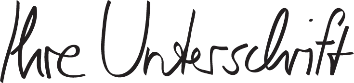 Anna Mustermann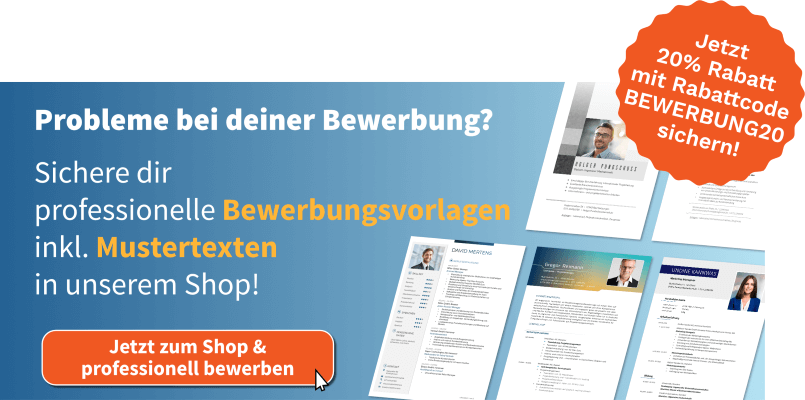 https://shop.bewerbung.net/products/ausbildungspaket